9. ročník Malá jihomoravská Rallye Rejvíz 201723.3.2017 Letošní soutěž proběhla v areálu Školního a výcvikového zařízení HZS v Brně – Líšni.Během dopoledne plnili soutěžící 6 úkolů z oblasti urgentní medicíny, odpoledne se pak posádky přesunuly na letiště v Brněnských Tuřanech, kde bylo naplánováno taktické cvičení složek IZS. Tématem bylo řešení fiktivního hromadného neštěstí po srážce letadla a letištního autobusu.Na místo dorazily nejdříve jednotky HZS a začaly s hašením, poté následovalo 13 posádek ZZS JMK, které postupně ošetřily 50 pacientů.Cílem bylo ověřit schopnosti velitelů jednotek PO v řízení sil a prostředků při mimořádné události letecké nehody, jejich koordinace a seznámení cvičících záchranářů s problematikou zásahu v areálu letiště Brno.Naši školu zeprezentoval tým studentů DZZ 3 ve složení:Marek Dohnálek, Michaela Požárková, Vladimír Vachataa obsadili v kategorii RLP a RZP  8. místo, v kategorii RZP 5. místo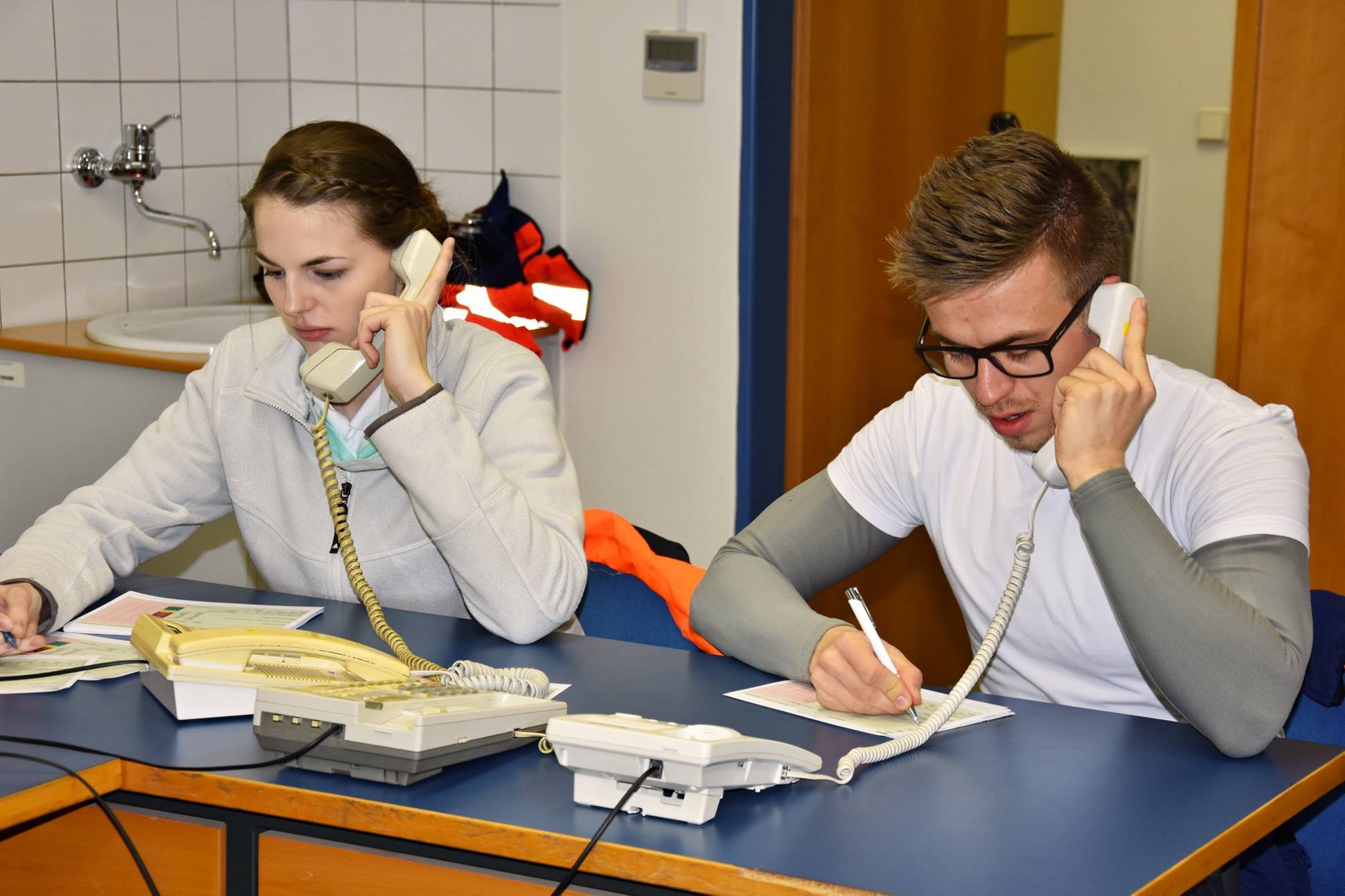 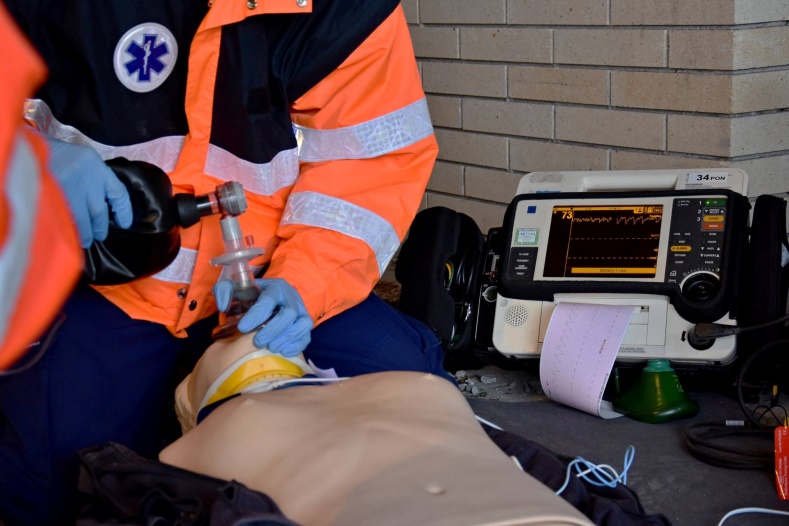 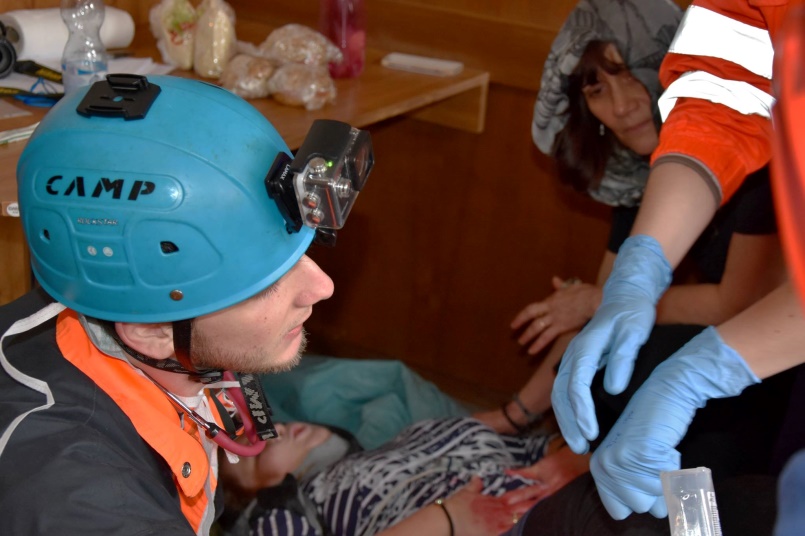 Studenti v náročných disciplínách prokázali odborné znalosti, dovednosti a fyzickou připravenost.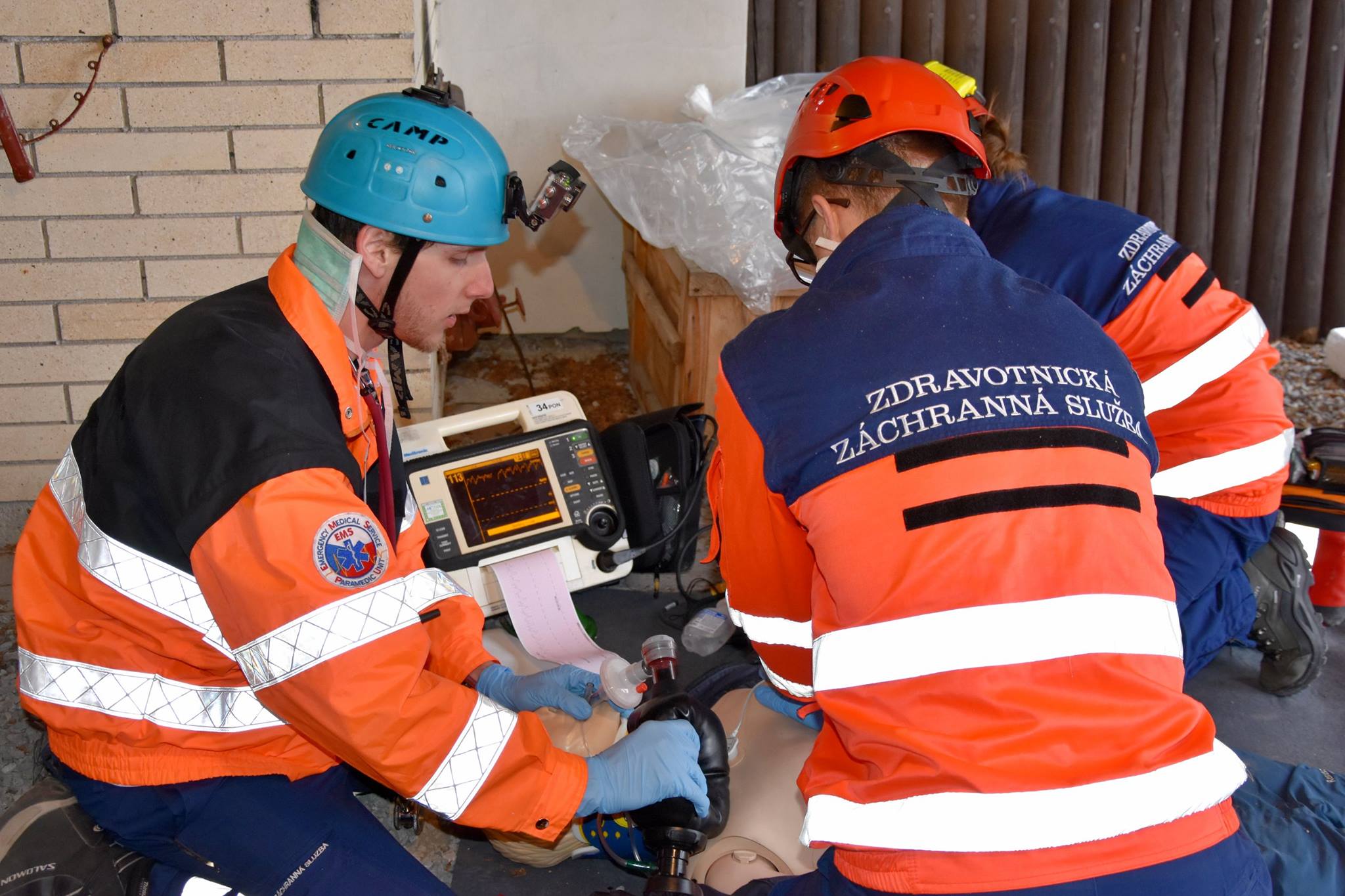 